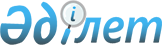 О внесении изменений в решение Уйгурского районного маслихата от 22 октября 2021 года № 7-14-68 "Об определении порядка и размера возмещения затрат на обучение на дому детей с ограниченными возможностями из числа инвалидов по индивидуальному учебному плану в Уйгурском районе"Решение Уйгурского районного маслихата Алматинской области от 13 декабря 2023 года № 8-13-73. Зарегистрировано Департаментом юстиции Алматинской области 14 декабря 2023 года № 6055-05
      Уйгурский районный маслихат РЕШИЛ:
      1. Внести в решение Уйгурского районного маслихата "Об определении порядка и размера возмещения затрат на обучение на дому детей с ограниченными возможностями из числа инвалидов по индивидуальному учебному плану в Уйгурском районе" от 22 октября 2021 года № 7-14-68 (зарегистрировано в Реестре государственной регистрации нормативных правовых актов под № 25154) следующие изменения:
      заголовок указанного решения изложить в новый редакции:
       "Об определении порядка и размера возмещения затрат на обучение на дому детей с ограниченными возможностями из числа детей с инвалидностью по индивидуальному учебному плану в Уйгурском районе"
      пункт 1 указанного решения изложить в новой редакции:
       "1. Определить порядок и размер возмещения затрат на обучение на дому детей с ограниченными возможностями из числа детей с инвалидностью по индивидуальному учебному плану в Уйгурском районе" согласно приложению к настоящему решению.";
      приложение указанному решению изложить в новой редакции согласно приложению к настоящему решению. 
      2. Контроль за исполнением настоящего решения возложить на постоянную комиссию Уйгурского районного маслихата "По вопросам социальной защиты населения, трудоустройства, образования, здравоохранения, культуры, языка, религии и по делам молодежи". 
      3. Настоящее решение вводится в действие по истечении десяти календарных дней после дня его первого официального опубликования. Порядок и размер возмещения затрат на обучение на дому детей с ограниченными возможностями из числа детей с инвалидностью по индивидуальному учебному плану в Уйгурском районе
      1. Настоящий порядок и размер возмещения затрат на обучение на дому детей с ограниченными возможностями из числа детей с инвалидностью по индивидуальному учебному плану в Уйгурском районе разработаны в соответствии с Правилами оказания государственной услуги "Возмещение затрат на обучение на дому детей с инвалидностью", утвержденными Приказом Министра труда и социальной защиты населения Республики Казахстан от 25 марта 2021 года №84 "О некоторых вопросах оказания государственных услуг в социально-трудовой сфере" (зарегистрированное в Реестре государственной регистрации нормативных правовых актов № 22394) (далее – Правила возмещения затрат).
      2. Возмещение затрат на обучение на дому детей с ограниченными возможностями из числа детей с инвалидностью по индивидуальному учебному плану (далее-возмещение затрат на обучение) производится государственным учреждением "Отдел занятости и социальных программ Уйгурского района" на основании справки из учебного заведения, подтверждающией факт обучения ребенка с инвалидностью на дому.
      3. Возмещение затрат на обучение (кроме детей с инвалидностью, находящихся на полном государственном обеспечении и детей с инвалидностью, в отношении которых родители лишены родительских прав) предоставляется одному из родителей или иными законным представителям детей с инвалидностью, независимо от дохода семьи.
      4. Возмещение затрат на обучение производится с месяца обращения по месяц оканчания срока, указанных в справке из учебного заведения, подтверждающих факт обучения ребенка с инвалидностью на дому.
      5. При наступлении обстоятельств, повлекших прекращение возмещения затрат (достижение ребенком с инвалидностью восемнадцати лет, окончания срока инвалидности, в период обучения ребенка с инвалидностью в государственных учреждениях, смерть ребенка с инвалидностью, выезд на постоянное место жительство за пределы Уйгурского района), выплата прекращается с месяца, следующего за тем, в котором наступили соответствующие обстоятельства.
      6. Для возмещения затрат на обучение заявитель обращается в уполномоченный орган через некоммерческое акционерное общество "Государственная корпорация "Правительство для граждан" или веб-портал "электроннного правительства" (далее – портал) с заявлением по форме согласно приложению 1 или 2 к Правилам возмещения затрат с приложением документов, указанных в перечне основных требований к оказанию государственной услуги "Возмещение затрат на обучение на дому детей с инвалидностью" согласно приложению 3 к Правилам возмещения затрат.
      При обращении заявителя за назначением выплаты по возмещению затрат на обучение посредством портала запрос в информационные системы государственных органов и (или) организаций для подтверждения представленных сведений и получения необходимых сведений, предусмотренных в форме заявления согласно приложению 2 к Правилам возмещения затрат, осуществляется самим заявителем.
      7. Определить возмещение затрат на обучение на дому детей с ограниченными возможностями из числа детей с инвалидностью по индивидуальному учебному плану в Уйгурском районе ежеквартально к 25 числу на учебный год в размере 8 (восьми) месячных расчетных показателей, по мере поступления финансирования из местного бюджета.
      8. Основания для отказа в возмещении затрат на обучение предусмотрены пунктом девять приложения 3 к Правилам возмещения затрат.
					© 2012. РГП на ПХВ «Институт законодательства и правовой информации Республики Казахстан» Министерства юстиции Республики Казахстан
				
      Председатель Уйгурского районного маслихата

Н. Есжан
Приложение к решению Уйгурского районного маслихата от 13 декабря 2023 года № 8-13-73